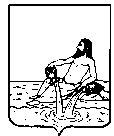 АДМИНИСТРАЦИЯ ВЕЛИКОУСТЮГСКОГО МУНИЦИПАЛЬНОГО ОКРУГАВОЛОГОДСКОЙ ОБЛАСТИПОСТАНОВЛЕНИЕ25.01.2023        		   						                         № 153г. Великий УстюгО межведомственной комиссии для оценки жилых помещений В соответствии со статьёй 14 Жилищного кодекса Российской Федера-ции, постановлением Правительства Российской Федерации от 28.01.2006 № 47 «Об утверждении положения о признании помещения жилым помещением, жилого помещения непригодным для проживания, многоквартирного дома аварийным и подлежащим сносу или реконструкции, садового дома жилым домом и жилого дома садовым домом», статьями 33 и 38 Устава Великоус-тюгского муниципального округаПОСТАНОВЛЯЮ: 1. Создать межведомственную комиссию для оценки жилых помещений   (далее - межведомственная комиссия).2. Утвердить положение о межведомственной комиссии для оценки жи-лых помещений (приложение № 1).3. Утвердить состав межведомственной комиссии (приложение № 2).4. Признать утратившими силу следующие постановления админист-рации Великоустюгского муниципального района:а) от 24.10.2016 № 1163 «О межведомственной комиссии для оценки жилых помещений жилищного фонда Российской Федерации, многоквартир-ных домов, находящихся в федеральной собственности, муниципального жи-лищного фонда Великоустюгского района и частного жилищного фонда, распо-ложенных на территории сельских поселений, входящих в состав Велико-устюгского района» (вместе с положением о межведомственной комиссии для оценки жилых помещений жилищного фонда Российской Федерации, многок-вартирных домов, находящихся в федеральной собственности, муниципального жилищного фонда Великоустюгского района и частного жилищного фонда, расположенных на территории сельских поселений, входящих в состав Вели-коустюгского района);2б) от 25.11.2019 № 1860 «О внесении изменений в постановление адми-нистрации Великоустюгского муниципального района от 24.10.2016 № 1163 “О межведомственной комиссии для оценки жилых помещений жилищного фонда Российской Федерации, многоквартирных домов, находящихся в федеральной собственности, муниципального жилищного фонда Великоустюгского района и частного жилищного фонда, расположенного на территории сельских поселе-ний, входящих в состав Великоустюгского района”»;в) от 28.05.2020 № 706 «О внесении изменений в постановление адми-нистрации Великоустюгского муниципального района от 24.10.2016 № 1163 “О межведомственной комиссии для оценки жилых помещений жилищного фонда Российской Федерации, многоквартирных домов, находящихся в федеральной собственности, муниципального жилищного фонда Великоустюгского района и частного жилищного фонда, расположенного на территории сельских поселе-ний, входящих в состав Великоустюгского района”».4. Настоящее постановление вступает в силу после официального опуб-ликования и распространяются на правоотношения, возникшие с 01.01.2023.И. о. ГлавыВеликоустюгского муниципального округа			               С. В. КотовПриложение № 1УТВЕРЖДЁНОпостановлением администрации Великоустюгского муниципального округаот 25.01.2023 № 153П О Л О Ж Е Н И Е о межведомственной комиссии для оценки жилых помещений 1. Межведомственная комиссия для оценки жилых помещений (далее - межведомственная комиссия) является постоянно действующим коллегиаль-ным органом, созданным в целях оценки и обследования жилых помещений жилищного фонда Российской Федерации, многоквартирных домов, находя-щихся в федеральной собственности, муниципального жилищного фонда и частного жилищного фонда, за исключением случаев, предусмотренных пун-ктом 7(1) положения о признании помещения жилым помещением, жилого помещения непригодным для проживания, многоквартирного дома аварийным и подлежащим сносу или реконструкции, садового дома жилым домом и жилого дома садовым домом, утверждённого постановлением Правительства Российской Федерации от 28 января 2006 № 47 (далее - положение от 28.01.2006 № 47) в целях признания жилых помещений жилыми помещениями, пригодными (непригодными) для проживания граждан, многоквартирного дома (далее МКД) аварийным и подлежащим сносу или реконструкции.2. В своей деятельности межведомственная комиссия руководствуется Жилищным кодексом Российской Федерации, постановлением Правительства Российской Федерации от 28.01.2006 № 47 «Об утверждении положения о признании помещения жилым помещением, жилого помещения непригодным для проживания, многоквартирного дома аварийным и подлежащим сносу или реконструкции, садового дома жилым домом и жилого дома садовым домом», настоящим положением.3. Председателем межведомственной комиссии является заместитель Главы Великоустюгского муниципального округа, начальник управления стро-ительства и ЖКХ администрации Великоустюгского муниципального округа. В отсутствие председателя межведомственной комиссии его обязанности осуществляет заместитель председателя межведомственной комиссии.4. В состав межведомственной комиссии включаются:4.1. Представители администрации Великоустюгского муниципального округа.4.2. Представители органов, уполномоченных на проведение региональ-ного жилищного надзора (муниципального жилищного контроля), государст-венного контроля и надзора в сферах санитарно-эпидемиологической, экологи-ческой и иной безопасности, защиты прав потребителей и благополучия человека (далее - органы государственного надзора (контроля), а также в случае необходимости, в том числе в случае проведения обследования помещений на 2основании сводного перечня объектов (жилых помещений), находящихся в границах зоны чрезвычайной ситуации, предусмотренного пунктом 42 поло-жения от 28.01.2006 № 47, - представители органов архитектуры, градо-строительства и соответствующих организаций, эксперты, в установленном порядке аттестованные на право подготовки заключений экспертизы проектной документации и (или) результатов инженерных изысканий.4.3. Представитель федерального органа исполнительной власти, осу-ществляющего полномочия собственника в отношении оцениваемого иму-щества (в случае, если комиссией проводится оценка жилых помещений жи-лищного фонда Российской Федерации или многоквартирного дома, нахо-дящегося в федеральной собственности).4.4. Представитель государственного органа Российской Федерации или подведомственного ему предприятия (учреждения) (в случае, если указанному органу либо его подведомственному предприятию (учреждению) оцениваемое имущество принадлежит на соответствующем вещном праве (далее – право-обладатель).Лица, указанные в 4.3 и 4.4 настоящего положения, включаются в состав комиссии с правом решающего голоса.4.4. Собственник жилого помещения (уполномоченное им лицо), за исключением органов и (или) организаций, указанных в абзацах втором, третьем и шестом пункта 7 положения от 28.01.2006 № 47, привлекается к работе в комиссии с правом совещательного голоса и подлежит уведомлению о времени и месте заседания межведомственной комиссии посредством нап-равления заказного письма с уведомлением по адресу, указанному в заявлении, или уведомлением на указанную в заявлении электронную почту, либо теле-фонограммой не позднее чем за 2 рабочих дня до даты проведения заседания комиссии. Собственник жилого помещения (уполномоченное им лицо) вправе присутствовать на заседаниях межведомственной комиссии, участвовать в ос-мотрах помещения, давать пояснения по возникающим вопросам в письменной и устной формах.5. Состав межведомственной комиссии утверждается и изменяется поста-новлением администрации Великоустюгского муниципального округа.6. Заседания межведомственной комиссии проводятся по мере необ-ходимости и считаются правомочными, если на них присутствует не менее по-ловины членов межведомственной комиссии.7. Межведомственная комиссия проводит оценку соответствия поме-щения требованиям, установленным в положении от 28.01.2006 № 47, и принимает решения в порядке, предусмотренном пунктом 47 вышеуказанного положения.Поступившее заявление или заключение органа государственного надзора (контроля), или заключение экспертизы жилого помещения предусмотренные  пунктом 42 положения от 28.01.2006 № 47, рассматриваются в течение 30 календарных дней с даты регистрации, а сводный перечень объектов (жилых 3помещений) или поступившее заявление собственника, правообладателя или нанимателя жилого помещения, которое получило повреждения в результате чрезвычайной ситуации и при этом не включено в сводный перечень объектов (жилых помещений), предусмотренные пунктом 42 положения от 28.01.2006   № 47, - в течение 20 календарных дней с даты регистрации, после чего межведомственная комиссия принимает решение указанного в пункте 47  положения от 28.01.2006 № 47 в виде заключения по форме согласно при-ложению № 1 к положению от 28.01.2006 № 47, либо решение о проведении дополнительного обследования оцениваемого помещения, результаты которых приобщаются к документам, ранее представленным на рассмотрение межве-домственной комиссии.8. В случае непредставления заявителем документов, предусмотренных  пунктом 45 положения от 28.01.2006 № 47, и невозможности их истребования на основании межведомственных запросов с использованием единой системы межведомственного электронного взаимодействия и подключаемых к ней реги-ональных систем межведомственного электронного взаимодействия комиссия возвращает без рассмотрения заявление и соответствующие документы в течение 15 календарных дней со дня истечения срока, предусмотренного аб-зацем первым пункта 7 настоящего положения.9. В случае принятия межведомственной комиссией решения о необходи-мости проведения обследования помещения отдел коммунальной инфрас-труктуры управления строительства и ЖКХ администрации Великоустюгского муниципального округа организует выездное заседание межведомственной ко-миссии для проведения обследования помещения и извещает членов меж-ведомственной комиссии о дате и времени обследования.10. В случае обследования помещения межведомственная комиссия сос-тавляет в 3 экземплярах акт обследования помещения по форме согласно приложению № 2 к положению от 28.01.2006 № 47, и на основании выводов и рекомендаций, указанных в акте, заключение в 3 экземплярах по форме сог-ласно приложению № 1 к положению от 28.01.2006 № 47.Решение принимается большинством голосов членов межведомственной комиссии. Если число голосов «за» и «против» при принятии решения равно, решающим является голос председателя межведомственной комиссии. Члены межведомственной комиссии, не согласные с принятым решением, выражают свое особое мнение в письменной форме в виде отдельного документа, который является неотъемлемой частью заключения.Выявление оснований для признания МКД аварийным и подлежащим сносу или реконструкции основывается только на результатах, изложенных в заключении специализированной организации, проводящей обследование.11. В течение 30 календарных дней со дня вынесения заключения межве-домственной комиссией, а в случае обследования жилых помещений, полу-чивших повреждения в результате чрезвычайной ситуации, - в течение 10 календарных дней со дня получения заключения отдел коммунальной инф-раструктуры управления строительства и ЖКХ администрации Великоустюгс-4кого муниципального округа готовит проект постановления администрации Великоустюгского муниципального округа о дальнейшем использовании поме-щения, сроках отселения физических и юридических лиц в случае признания дома аварийным и подлежащим сносу или реконструкции или о признании необходимости проведения ремонтно-восстановительных работ.Администрация Великоустюгского муниципального округа при наличии обращения собственника помещения принимает постановление о признании частных жилых помещений, находящихся на территории Великоустюгского муниципального округа, пригодными (непригодными) для проживания граждан на основании соответствующего заключения межведомственной комиссии.12. После издания постановления администрации Великоустюгского муниципального округа, указанного в пункте 11 настоящего положения, межве-домственная комиссия в 5-дневный срок направляет по одному экземпляру данного постановления и заключения межведомственной комиссии заявителю, а также в случае признания жилого помещения непригодным для проживания и многоквартирного дома аварийным и подлежащим сносу или реконструкции - в орган государственного жилищного надзора (муниципального жилищного контроля) по месту нахождения такого помещения или дома. При наличии в МКД жилых помещений, находящихся в муниципальной собственности, один экземпляр постановления и заключения межведомственной комиссии нап-равляется в комитет по управлению имуществом администрации Велико-устюгского муниципального округа. Один экземпляр заключения и поста-новления остаётся в деле, сформированном межведомственной комиссией.13. В случае выявления оснований для признания жилого помещения непригодным для проживания вследствие наличия вредного воздействия факторов среды обитания, представляющих особую опасность для жизни и здоровья человека, либо представляющих угрозу разрушения здания по при-чине его аварийного состояния или по основаниям, предусмотренным пунк-  том 36 положения от 28.01.2006 № 47, постановление администрации Вели-коустюгского муниципального округа направляется заявителю не позднее рабочего дня, следующего за днём оформления решения.Приложение № 1УТВЕРЖДЁНОпостановлением администрации Великоустюгского муниципального округаот 25.01.2023 № 153С О С Т А Вмежведомственной комиссии для оценки жилых помещенийПредседатель комиссии - заместитель Главы Великоустюгского муниципаль-ного округа, начальник управления строительства и ЖКХ администрации Велико-устюгского муниципального округа.Заместитель председателя комиссии - заместитель начальника управления строительства и ЖКХ администрации Великоустюгского муниципального округа.Секретарь комиссии - специалист отдела коммунальной инфраструктуры управления строительства и ЖКХ администрации Великоустюгского муниципаль-ного округа.Члены комиссии:начальник отдела коммунальной инфраструктуры управления строительства и ЖКХ администрации Великоустюгского муниципального округа;председатель комитета по управлению имуществом администрации Великоус-тюгского муниципального округа;начальник отдела градостроительства и архитектуры управления строитель-ства и ЖКХ администрации Великоустюгского муниципального округа;начальник отдела экологии управления строительства и ЖКХ администрации Великоустюгского муниципального округа;начальник Великоустюгского отдела Управления Федеральной службы госу-дарственной регистрации, кадастра и картографии по Вологодской области (по согла-сованию);начальник территориального отдела Управления Роспотребнадзора по Воло-годской области в Великоустюгском, Кичм.-Городецком, Никольском районах (окру-гах);представитель территориального управления Федерального агентства по уп-равлению государственным имуществом в Вологодской области (в случае, если ко-миссией проводится оценка жилых помещений жилищного фонда Российской Феде-рации или многоквартирного дома, находящегося в федеральной собственности), с правом решающего голоса;представитель государственного органа Российской Федерации или подведом-ственного ему предприятия (учреждения) (в случае, если указанному органу либо его подведомственному предприятию (учреждению) оцениваемое имущество принадле-жит на соответствующем вещном праве (далее - право-обладатель), с правом решаю-щего голоса;эксперты, в установленном порядке аттестованные на право подготовки зак-лючений экспертизы проектной документации и (или) результатов инженерных изыс-каний в случае проведения обследования помещений на основании сводного перечня объектов (жилых помещений), находящихся в границах зоны чрезвычайной ситуации, предусмотренного пунктом 42 положения от 28.01.2006 № 47;собственник жилого помещения (уполномоченное им лицо), с правом сове-щательного голоса.	